附件1：吉林省2019年直招士官专业类别及名称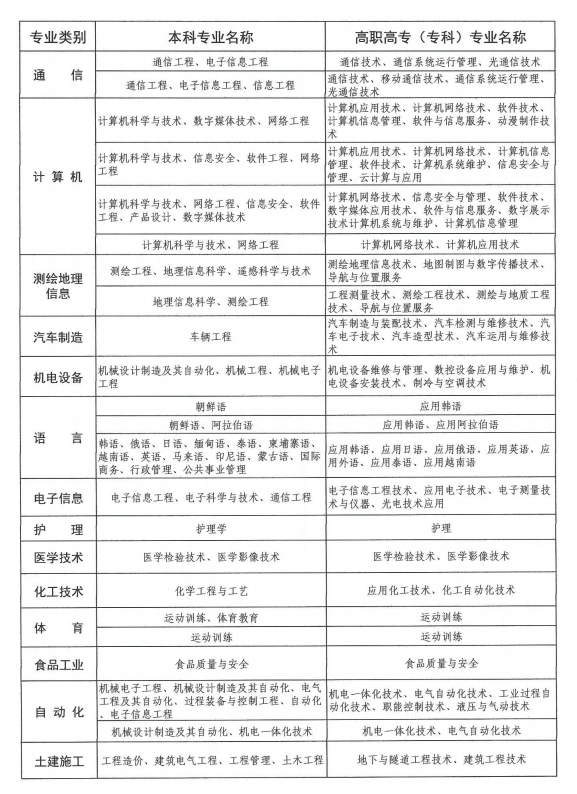 